Stowarzyszenie Lokalna Grupa Działania „Zaścianek Mazowsza” 
ul. Polna 15, 07-405 Troszyn, Tel. 29 76 71 825, e-mail: lgdzascianekmazowsza@wp.pl, www.zascianekmazowsza.plOGŁOSZENIE O NABORZE WNIOSKÓW O POWIERZENIE GRANTÓW
NR I/2021/GStowarzyszenie Lokalna Grupa Działania „Zaścianek Mazowsza” informuje, iż na podstawie art. 19 ust. 1 Ustawy z dnia 20 lutego 2015 roku o rozwoju lokalnym z udziałem lokalnej społeczności (tekst jednolity Dz. U. z 2019 r. poz. 1167) został wyznaczony termin i miejsce składania wniosków o powierzenie grantów zgodnych z zakresem określonym                                               w § 2 Rozporządzenia Ministra Rolnictwa i Rozwoju Wsi z dnia 24 września 2015 roku                                       w sprawie szczegółowych warunków i trybu przyznawania pomocy finansowej w ramach poddziałania „Wsparcie na wdrażanie operacji w ramach strategii rozwoju lokalnego kierowanego przez społeczność” objętego Programem Rozwoju Obszarów Wiejskich na lata 2014 - 2020 (tekst jednolity Dz. U z 2019 r. poz. 664 i 2023, z 2020 r. poz. 1555), tj. wzmocnienie kapitału społecznego, w tym przez podnoszenie wiedzy społeczności lokalnej                   w zakresie ochrony środowiska i zmian klimatycznych, także z wykorzystaniem rozwiązań innowacyjnych, na zadania służące osiągnięciu celu projektu grantowego, zgodne z zakresem tematycznym Przedsięwzięcia LSR: ISKRA – Inicjatywy w Społecznościach Kształtujące Rozwój ich Aktywności. Zadania możliwe do realizacji w ramach projektu grantowego: jednorazowe wydarzenia integrujące lokalną społeczność danej miejscowości z obszaru LGD, lubcykliczne wydarzenia integrujące lokalną społeczność danej miejscowości z obszaru LGD, lubwyposażenie istniejących miejsc służących integracji lokalnej społeczności danej miejscowości z obszaru LGD,realizowane w okresie nie dłuższym niż 12 miesięcy od dnia podpisania umowy o powierzenie grantu.Termin i miejsce składania wniosków:Wyznacza się termin składania wniosków od dnia 15-03-2021 r. do dnia 29-03-2021 r.                               do godziny 1500. Wniosek w wersji papierowej oraz w wersji elektronicznej tożsamej z wersją papierową wniosku należy złożyć bezpośrednio w Biurze Stowarzyszenia Lokalna Grupa Działania „Zaścianek Mazowsza” przy ulicy Polnej 15 w Troszynie, w dni robocze od poniedziałku do piątku w godzinach od 800 do 1500 . LGD wydaje potwierdzenie złożenia wniosku. O terminie złożenia wniosku decyduje data i godzina wpływu do Biura Stowarzyszenia. Wnioski nadesłane pocztą, faksem bądź drogą e-milową nie będą uwzględniane.II. Miejsce udostępniania dokumentacji konkursowej: Na stronie internetowej LGD www.zascianekmazowsza.pl udostępniono dokumenty:planowane do osiągnięcia w wyniku realizacji projektu grantowego cele ogólne, szczegółowe, przedsięwzięcia oraz zakładane do osiągnięcia wskaźniki;wykaz wymaganych dokumentów potwierdzających spełnienie warunków udzielenia wsparcia oraz kryteriów wyboru projektu grantowego;formularz wniosku o powierzenie grantu;formularz wniosku o rozliczenie grantu;formularz umowy o powierzenie grantu;formularz sprawozdania z realizacji grantu;Strategię Rozwoju Lokalnego Kierowanego przez Społeczność obszaru Stowarzyszenia Lokalna Grupa Działania „Zaścianek Mazowsza” na lata 2016-2023 (LSR);kryteria wyboru grantobiorców;procedurę wyboru i oceny grantobiorców realizowanych projektów grantowych                             w ramach LSR;dodatkowe warunki wsparcia.III. Limit dostępnych środków w ogłaszanym naborze wynosi: 170 102,00 zł.IV. Warunki wsparcia w ramach ogłoszonego naboru:Zadanie grantowe zostanie wybrane do finansowania jeżeli:jest zgodne z LSRzakłada realizację celów głównych (ogólnych) i szczegółowych LSR, przez osiąganie zaplanowanych w LSR wskaźników;jest zgodne z PROW, w tymjest zgodne z formą wsparcia wskazaną w ogłoszeniu naboru (refundacja);jest zgodne z warunkami udzielenia wsparcia obowiązującymi w ramach naboru;jest zgodne z zakresem tematycznym wskazanym w ogłoszeniu o naborze;jest objęte wnioskiem o powierzenie grantu, który został złożony w miejscu                  i terminie wskazanym w ogłoszeniu o naborze;uzyska wymaganą minimalną liczbę punktów: 16 pkt.  V. Forma wsparcia:Refundacja 100 % poniesionych kosztów kwalifikowalnych.  Minimalna wartość każdego zadania służącego osiągnięciu celu w projekcie grantowym wynosi 5 000,00 zł, a maksymalna 10 000,00 zł. Stowarzyszenie Lokalna Grupa Działania „Zaścianek Mazowsza” zapewnia bezpłatne doradztwo i pomoc w przygotowaniu wniosku. Szczegółowe informacje, formularze wniosków oraz wymagane dokumenty dostępne są w biurze LGD „Zaścianek Mazowsza”: ul. Polna 15, 07-405 Troszyn; tel. 29 76 71 825. Składany w LGD wniosek powinien być podpisany przez osoby uprawnione do reprezentowania podmiotu oraz zawierać adres grantobiory. Za prawidłowe sporządzenie wniosku odpowiada wnioskodawca. Wykaz załączników do ogłoszenia:Planowane do osiągnięcia w wyniku realizacji projektu grantowego cele ogólne, szczegółowe, przedsięwzięcia oraz zakładane do osiągnięcia wskaźniki;Wykaz wymaganych dokumentów potwierdzających spełnienie warunków powierzenia grantów oraz kryteriów wyboru grantobiorców;Dodatkowe warunki wsparcia;Formularz wniosku o powierzenie grantu;Formularz umowy o powierzenie grantu; Formularz wniosku o rozliczenie grantu;Formularz sprawozdania z realizacji grantu;Strategia Rozwoju Lokalnego Kierowanego przez Społeczność obszaru Stowarzyszenia Lokalna Grupa Działania „Zaścianek Mazowsza” na lata 2016-2023 (LSR);Kryteria wyboru grantobiorców;Procedura wyboru i oceny grantobiorców realizowanych projektów grantowych w ramach LSR.  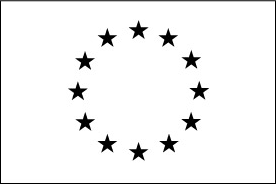 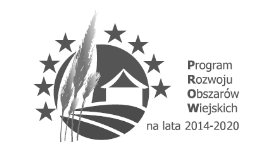 